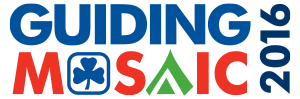 GM 2016 Patrol Size Confirmation GM 2016 Patrol Size Confirmation GM 2016 Patrol Size Confirmation GM 2016 Patrol Size Confirmation GM 2016 Patrol Size Confirmation GM 2016 Patrol Size Confirmation GM 2016 Patrol Size Confirmation GM 2016 Patrol Size Confirmation Section 1Patrol #      Patrol #      Pathfinder Ranger Date:       Date:       Date:       Section 2iMIS #Surname First NameEmail addressPhone (h)Phone (c)Section 2Contact GuiderSection 2GuiderPlease complete a second form if there are more than 14 girls in the patrolPlease complete a second form if there are more than 14 girls in the patrolPlease complete a second form if there are more than 14 girls in the patrolPlease complete a second form if there are more than 14 girls in the patrolPlease complete a second form if there are more than 14 girls in the patrolPlease complete a second form if there are more than 14 girls in the patrolPlease complete a second form if there are more than 14 girls in the patrolPlease complete a second form if there are more than 14 girls in the patrolSection 3GirlsiMIS#SurnameFirst Name Date of BirthPhone (h)Phone (c)Section 3GirlsSection 3GirlsSection 3GirlsSection 3GirlsSection 3GirlsSection 3GirlsSection 3GirlsSection 3GirlsSection 3GirlsSection 3GirlsSection 3GirlsSection 3GirlsSection 3GirlsSection 3GirlsNotes:This form does not replace the online registration required to attend GM2016If your iMIS roster is correct please attach it to this form and complete only Section 1 and Section 2Requests for International guests will only be considered after a patrol meets the minimum requirement of 8 girls with 2 GuidersNotes:This form does not replace the online registration required to attend GM2016If your iMIS roster is correct please attach it to this form and complete only Section 1 and Section 2Requests for International guests will only be considered after a patrol meets the minimum requirement of 8 girls with 2 GuidersNotes:This form does not replace the online registration required to attend GM2016If your iMIS roster is correct please attach it to this form and complete only Section 1 and Section 2Requests for International guests will only be considered after a patrol meets the minimum requirement of 8 girls with 2 GuidersFor Office Use:For Office Use:For Office Use:Provincial Liaison Approval:       Provincial Liaison Approval:       Date:       Date Registration Link sent:       Date Registration Link sent:       Date Registration Link sent:       